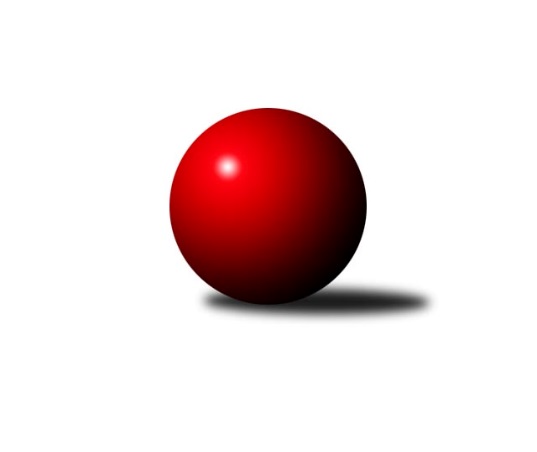 Č.25Ročník 2022/2023	14.4.2023Nejlepšího výkonu v tomto kole: 2629 dosáhlo družstvo: TJ Rudná BMistrovství Prahy 2 2022/2023Výsledky 25. kolaSouhrnný přehled výsledků:AC Sparta B	- KK Konstruktiva D	5:3	2521:2410	6.0:6.0	23.1.TJ Kobylisy C	- TJ Astra Zahradní Město B	7:1	2355:2180	7.0:5.0	11.4.KK Slavia B	- SK Uhelné sklady C	6:2	2437:2323	7.5:4.5	11.4.KK Dopravní podniky Praha A	- TJ Vršovice B	6:2	2522:2478	6.0:6.0	13.4.Rozhodující 'náhlá smrt' - 1 : 0KK Slavoj D	- TJ Rudná C	2:6	2514:2529	5.0:7.0	13.4.TJ Rudná B	- SK Meteor D	7:1	2629:2371	10.0:2.0	14.4.SK Uhelné sklady B	- KK Konstruktiva Praha E	6:2	2340:2207	8.0:4.0	14.4.TJ Rudná B	- SK Uhelné sklady B	8:0	2634:2192	11.0:1.0	11.4.Tabulka družstev:	1.	AC Sparta B	25	18	1	6	125.5 : 74.5 	169.0 : 131.0 	 2438	37	2.	KK Dopravní podniky Praha A	25	17	1	7	120.5 : 79.5 	170.5 : 129.5 	 2457	35	3.	TJ Rudná B	25	17	0	8	124.0 : 76.0 	178.5 : 121.5 	 2414	34	4.	TJ Vršovice B	25	16	0	9	110.0 : 90.0 	155.5 : 144.5 	 2391	32	5.	KK Konstruktiva D	25	14	1	10	103.0 : 97.0 	150.5 : 149.5 	 2409	29	6.	TJ Kobylisy C	25	14	0	11	107.5 : 92.5 	161.5 : 138.5 	 2339	28	7.	KK Slavoj D	25	12	2	11	97.5 : 102.5 	146.5 : 153.5 	 2352	26	8.	TJ Rudná C	25	10	3	12	95.5 : 104.5 	141.5 : 158.5 	 2384	23	9.	SK Meteor D	25	11	1	13	87.5 : 112.5 	134.5 : 165.5 	 2371	23	10.	TJ Astra Zahradní Město B	25	10	0	15	90.5 : 109.5 	135.5 : 164.5 	 2340	20	11.	KK Konstruktiva Praha E	25	8	2	15	79.5 : 120.5 	128.0 : 172.0 	 2368	18	12.	SK Uhelné sklady B	25	8	0	17	88.0 : 112.0 	141.5 : 158.5 	 2374	16	13.	KK Slavia B	25	6	3	16	87.0 : 113.0 	141.0 : 159.0 	 2327	15	14.	SK Uhelné sklady C	25	7	0	18	84.0 : 116.0 	146.0 : 154.0 	 2365	14Podrobné výsledky kola:	 AC Sparta B	2521	5:3	2410	KK Konstruktiva D	Kamila Svobodová	 	 206 	 190 		396 	 0:2 	 432 	 	223 	 209		Stanislav Vesecký	Vladimíra Pavlatová	 	 238 	 212 		450 	 2:0 	 438 	 	236 	 202		Eva Kopřivová	Vít Fikejzl	 	 172 	 214 		386 	 1:1 	 355 	 	176 	 179		Marek Strečko	Zdeněk Cepl	 	 218 	 203 		421 	 0:2 	 454 	 	232 	 222		Šarlota Smutná	Vojtěch Krákora	 	 198 	 184 		382 	 1:1 	 415 	 	197 	 218		Jaroslav Pleticha ml.	Miroslav Viktorin	 	 244 	 242 		486 	 2:0 	 316 	 	136 	 180		Kateřina Kotoučová *1rozhodčí: Vojtěch Krákorastřídání: *1 od 51. hodu Vojtěch MácaNejlepší výkon utkání: 486 - Miroslav Viktorin	 TJ Kobylisy C	2355	7:1	2180	TJ Astra Zahradní Město B	Michal Kliment	 	 181 	 224 		405 	 1:1 	 373 	 	192 	 181		Tomáš Turnský	Václav Císař	 	 205 	 209 		414 	 2:0 	 300 	 	140 	 160		Petr Kopecký	Milan Habuda	 	 169 	 185 		354 	 0:2 	 381 	 	192 	 189		Radovan Šimůnek	Markéta Březinová	 	 185 	 200 		385 	 1:1 	 379 	 	192 	 187		Tomáš Kudweis	Karel Erben	 	 210 	 211 		421 	 2:0 	 374 	 	178 	 196		Vojtěch Kostelecký	Marián Kováč	 	 177 	 199 		376 	 1:1 	 373 	 	173 	 200		Marek Sedlákrozhodčí:  Vedoucí družstevNejlepší výkon utkání: 421 - Karel Erben	 KK Slavia B	2437	6:2	2323	SK Uhelné sklady C	Josef Kocan	 	 194 	 219 		413 	 1:1 	 385 	 	198 	 187		Jiří Bendl	Milan Mareš	 	 217 	 217 		434 	 2:0 	 412 	 	202 	 210		Dana Školová	Milan Mareš st.	 	 176 	 191 		367 	 0:2 	 415 	 	209 	 206		Eva Kozáková	Michal Kocan	 	 227 	 232 		459 	 2:0 	 344 	 	173 	 171		Tomáš Novák	Jiří Kryda st.	 	 199 	 198 		397 	 2:0 	 371 	 	185 	 186		Miloslav Dušek	David Doležal	 	 177 	 190 		367 	 0.5:1.5 	 396 	 	206 	 190		Miloš Endrlerozhodčí:  Vedoucí družstevNejlepší výkon utkání: 459 - Michal Kocan	 KK Dopravní podniky Praha A	2522	6:2	2478	TJ Vršovice B	Jaroslav Vondrák	 	 190 	 167 		357 	 0:2 	 433 	 	219 	 214		Luboš Polák	Jindřich Habada	 	 202 	 254 		456 	 1:1 	 450 	 	229 	 221		Vladimír Strnad	Petra Švarcová	 	 222 	 200 		422 	 2:0 	 391 	 	206 	 185		Karel Svitavský	Jiří Brada	 	 210 	 214 		424 	 2:0 	 354 	 	177 	 177		Václav Papež	Miroslav Tomeš	 	 232 	 215 		447 	 0:2 	 458 	 	241 	 217		Josef Hladík	Jindřich Málek	 	 190 	 226 		416 	 1:1 	 392 	 	203 	 189		Karel Wolfrozhodčí:  Vedoucí družstevNejlepší výkon utkání: 458 - Josef Hladík	 KK Slavoj D	2514	2:6	2529	TJ Rudná C	Roman Hrdlička	 	 234 	 220 		454 	 1:1 	 411 	 	189 	 222		Dominik Kocman	Danuše Kuklová	 	 232 	 184 		416 	 1:1 	 440 	 	220 	 220		Barbora Slunečková	Petr Sedláček	 	 208 	 221 		429 	 2:0 	 389 	 	194 	 195		Jan Klégr	Blanka Koubová	 	 212 	 187 		399 	 1:1 	 411 	 	206 	 205		Štěpán Fatka	Daniel Kulhánek	 	 193 	 198 		391 	 0:2 	 432 	 	214 	 218		Anna Novotná	Hana Zdražilová	 	 217 	 208 		425 	 0:2 	 446 	 	224 	 222		Jarmila Zimákovározhodčí:  Vedoucí družstevNejlepší výkon utkání: 454 - Roman Hrdlička	 TJ Rudná B	2629	7:1	2371	SK Meteor D	Pavel Kasal	 	 234 	 218 		452 	 2:0 	 389 	 	203 	 186		Ivan Hrbek	Martin Machulka	 	 203 	 182 		385 	 2:0 	 372 	 	193 	 179		Miroslav Šostý *1	Adam Lesák	 	 233 	 187 		420 	 2:0 	 380 	 	197 	 183		Michael Šepič	Radek Machulka	 	 230 	 222 		452 	 1:1 	 412 	 	188 	 224		Vladimír Dvořák	Petra Koščová	 	 249 	 243 		492 	 2:0 	 386 	 	176 	 210		Tereza Hrbková	Peter Koščo	 	 226 	 202 		428 	 1:1 	 432 	 	219 	 213		Zdeněk Boháčrozhodčí: Pavel Kasalstřídání: *1 od 51. hodu Jan PoznerNejlepší výkon utkání: 492 - Petra Koščová	 SK Uhelné sklady B	2340	6:2	2207	KK Konstruktiva Praha E	Adam Rajnoch	 	 193 	 225 		418 	 2:0 	 358 	 	188 	 170		Milan Perman	Markéta Rajnochová	 	 201 	 193 		394 	 2:0 	 372 	 	191 	 181		Jiřina Beranová	Miroslav Míchal	 	 209 	 214 		423 	 2:0 	 327 	 	150 	 177		František Vondráček *1	Marek Sedláček	 	 167 	 165 		332 	 0:2 	 383 	 	179 	 204		Stanislava Švindlová	Roman Tumpach	 	 190 	 185 		375 	 1:1 	 376 	 	195 	 181		Zbyněk Lébl	Pavel Černý	 	 211 	 187 		398 	 1:1 	 391 	 	187 	 204		Bohumír Musilrozhodčí:  Vedoucí družstevstřídání: *1 od 51. hodu Petr MašekNejlepší výkon utkání: 423 - Miroslav Míchal	 TJ Rudná B	2634	8:0	2192	SK Uhelné sklady B	Pavel Kasal	 	 258 	 234 		492 	 2:0 	 405 	 	205 	 200		Adam Rajnoch	Jiří Zdráhal	 	 222 	 209 		431 	 2:0 	 344 	 	161 	 183		Marek Sedláček	Miroslav Kýhos	 	 203 	 163 		366 	 1:1 	 346 	 	154 	 192		Roman Tumpach	Tomáš Keller	 	 204 	 250 		454 	 2:0 	 397 	 	193 	 204		Pavel Černý	Martin Machulka	 	 225 	 216 		441 	 2:0 	 390 	 	203 	 187		Jiří Kuděj	Peter Koščo	 	 229 	 221 		450 	 2:0 	 310 	 	150 	 160		Ján Rudinskýrozhodčí: Pavel KasalNejlepší výkon utkání: 492 - Pavel KasalPořadí jednotlivců:	jméno hráče	družstvo	celkem	plné	dorážka	chyby	poměr kuž.	Maximum	1.	Miroslav Míchal 	SK Uhelné sklady B	430.97	304.3	126.7	8.6	8/11	(457)	2.	Miroslav Viktorin 	AC Sparta B	429.90	296.6	133.3	8.2	10/10	(486)	3.	Vojtěch Vojtíšek 	TJ Kobylisy C	428.75	291.7	137.1	4.7	8/11	(462)	4.	Vojtěch Kostelecký 	TJ Astra Zahradní Město B	425.42	296.8	128.6	5.7	9/11	(471)	5.	Pavel Kasal 	TJ Rudná B	423.75	295.1	128.7	7.5	10/10	(514)	6.	Jaroslav Pleticha  ml.	KK Konstruktiva D	422.95	296.6	126.3	6.8	11/11	(477)	7.	Markéta Rajnochová 	SK Uhelné sklady B	421.84	293.3	128.5	7.6	10/11	(484)	8.	Miloslav Dušek 	SK Uhelné sklady C	420.03	290.5	129.6	6.8	10/11	(476)	9.	Michal Kocan 	KK Slavia B	419.28	290.6	128.7	7.2	10/10	(469)	10.	Bohumír Musil 	KK Konstruktiva Praha E	418.21	288.9	129.3	5.9	11/11	(467)	11.	Jarmila Zimáková 	TJ Rudná C	416.53	293.4	123.2	6.6	11/11	(450)	12.	Martin Machulka 	TJ Rudná B	416.49	287.7	128.8	6.2	9/10	(467)	13.	Jaroslav Vondrák 	KK Dopravní podniky Praha A	416.25	289.8	126.4	8.2	10/11	(452)	14.	Šarlota Smutná 	KK Konstruktiva D	415.19	292.3	122.8	8.5	9/11	(491)	15.	Milan Mareš 	KK Slavia B	414.53	289.0	125.5	7.6	10/10	(475)	16.	Karel Wolf 	TJ Vršovice B	414.39	286.0	128.3	7.6	10/11	(448)	17.	Josef Kocan 	KK Slavia B	413.78	287.1	126.7	6.7	10/10	(444)	18.	Hana Zdražilová 	KK Slavoj D	412.95	287.5	125.5	6.9	10/10	(449)	19.	Tomáš Eštók 	KK Konstruktiva D	412.94	286.3	126.7	7.3	9/11	(489)	20.	Radovan Šimůnek 	TJ Astra Zahradní Město B	412.51	291.5	121.0	8.1	11/11	(454)	21.	Jindřich Habada 	KK Dopravní podniky Praha A	412.09	295.5	116.6	10.8	11/11	(456)	22.	Miroslav Šostý 	SK Meteor D	411.28	289.0	122.3	8.8	9/11	(472)	23.	Jiří Bendl 	SK Uhelné sklady C	410.93	287.7	123.2	8.3	10/11	(451)	24.	Roman Hrdlička 	KK Slavoj D	410.62	293.8	116.8	9.6	10/10	(495)	25.	Štěpán Fatka 	TJ Rudná C	410.49	286.5	124.0	8.7	10/11	(462)	26.	Jindřich Málek 	KK Dopravní podniky Praha A	410.48	286.8	123.7	8.4	11/11	(466)	27.	Vladimír Dvořák 	SK Meteor D	410.03	290.3	119.8	7.7	11/11	(459)	28.	Zbyněk Lébl 	KK Konstruktiva Praha E	409.59	291.1	118.5	7.6	11/11	(461)	29.	Dana Školová 	SK Uhelné sklady C	408.55	288.4	120.2	9.2	11/11	(461)	30.	Radek Machulka 	TJ Rudná B	408.25	286.9	121.3	7.8	9/10	(452)	31.	Petra Švarcová 	KK Dopravní podniky Praha A	406.91	285.5	121.4	8.0	9/11	(465)	32.	Jan Novák 	KK Dopravní podniky Praha A	406.10	278.3	127.8	8.7	10/11	(485)	33.	Milan Perman 	KK Konstruktiva Praha E	405.87	285.1	120.7	9.0	11/11	(457)	34.	Marek Dvořák 	TJ Rudná C	404.21	283.9	120.3	7.8	10/11	(456)	35.	Vít Fikejzl 	AC Sparta B	404.16	278.9	125.3	9.6	8/10	(454)	36.	Pavel Černý 	SK Uhelné sklady B	404.14	284.3	119.9	10.6	11/11	(443)	37.	Marek Sedlák 	TJ Astra Zahradní Město B	404.02	284.2	119.8	8.4	11/11	(440)	38.	Zdeněk Boháč 	SK Meteor D	403.76	285.5	118.3	8.1	10/11	(473)	39.	Kamila Svobodová 	AC Sparta B	403.43	280.7	122.7	8.2	10/10	(455)	40.	Vladimír Strnad 	TJ Vršovice B	403.35	283.9	119.5	8.5	10/11	(450)	41.	Miroslav Tomeš 	KK Dopravní podniky Praha A	403.17	287.8	115.4	8.8	11/11	(458)	42.	Luboš Polák 	TJ Vršovice B	403.05	280.0	123.1	8.5	11/11	(433)	43.	Blanka Koubová 	KK Slavoj D	401.73	281.8	119.9	10.0	8/10	(446)	44.	Josef Hladík 	TJ Vršovice B	400.90	282.5	118.4	8.4	11/11	(463)	45.	Anna Novotná 	TJ Rudná C	400.43	285.4	115.0	9.7	9/11	(450)	46.	Jan Klégr 	TJ Rudná C	398.51	282.7	115.9	9.9	8/11	(446)	47.	Peter Koščo 	TJ Rudná B	398.41	284.6	113.8	10.0	9/10	(455)	48.	Adam Rajnoch 	SK Uhelné sklady B	397.77	283.6	114.2	10.9	11/11	(458)	49.	Michal Kliment 	TJ Kobylisy C	397.38	281.4	116.0	9.6	8/11	(427)	50.	Marián Kováč 	TJ Kobylisy C	395.77	279.1	116.6	7.7	10/11	(428)	51.	Václav Císař 	TJ Kobylisy C	394.25	286.5	107.8	11.7	11/11	(421)	52.	Daniel Kulhánek 	KK Slavoj D	393.82	274.9	118.9	9.8	10/10	(463)	53.	Tereza Hrbková 	SK Meteor D	392.45	279.0	113.4	10.4	9/11	(453)	54.	Karel Erben 	TJ Kobylisy C	391.71	275.7	116.0	8.3	10/11	(426)	55.	Petr Mašek 	KK Konstruktiva Praha E	391.01	278.5	112.5	11.0	11/11	(445)	56.	Roman Tumpach 	SK Uhelné sklady B	390.59	280.1	110.5	10.3	11/11	(435)	57.	Eva Kozáková 	SK Uhelné sklady C	390.33	280.5	109.9	10.5	11/11	(419)	58.	Lucie Hlavatá 	TJ Astra Zahradní Město B	389.85	282.1	107.8	11.3	10/11	(435)	59.	Miroslav Kýhos 	TJ Rudná B	388.50	274.5	114.1	8.4	10/10	(429)	60.	Václav Papež 	TJ Vršovice B	387.90	277.0	110.9	11.4	9/11	(428)	61.	Tomáš Kudweis 	TJ Astra Zahradní Město B	387.26	283.4	103.9	10.9	10/11	(434)	62.	Milan Mareš  st.	KK Slavia B	385.04	273.4	111.7	11.0	10/10	(430)	63.	Miloš Endrle 	SK Uhelné sklady C	384.88	279.8	105.1	14.7	9/11	(430)	64.	Magdaléna Jakešová 	KK Konstruktiva D	380.99	273.5	107.5	12.3	9/11	(450)	65.	Markéta Baťková 	KK Slavoj D	380.30	270.2	110.1	10.2	7/10	(423)	66.	Ivan Hrbek 	SK Meteor D	379.49	278.9	100.6	11.4	10/11	(427)	67.	Zdeněk Cepl 	AC Sparta B	376.81	272.9	103.9	13.1	10/10	(441)	68.	Hana Poláčková 	TJ Rudná C	374.15	271.4	102.8	12.8	8/11	(416)	69.	Jan Pozner 	SK Meteor D	373.50	272.2	101.3	12.3	10/11	(407)	70.	Stanislava Švindlová 	KK Konstruktiva Praha E	372.61	272.1	100.5	13.3	9/11	(458)	71.	Jiří Budil 	SK Uhelné sklady C	368.49	267.5	101.0	13.7	8/11	(402)	72.	Jiří Kryda  st.	KK Slavia B	360.05	259.3	100.8	12.4	10/10	(442)	73.	Marek Sedláček 	SK Uhelné sklady B	350.60	258.4	92.2	15.2	9/11	(405)	74.	David Doležal 	KK Slavia B	333.62	245.9	87.7	18.9	10/10	(380)		Jan Kryda 	KK Slavia B	458.00	308.0	150.0	6.0	1/10	(458)		Martin Dubský 	AC Sparta B	452.13	298.1	154.0	5.4	4/10	(504)		Zuzana Edlmannová 	SK Meteor D	442.00	302.0	140.0	5.0	1/11	(442)		Stanislav Vesecký 	KK Konstruktiva D	430.64	292.6	138.0	4.5	7/11	(467)		Petr Hajdu 	TJ Astra Zahradní Město B	430.50	304.5	126.0	9.0	2/11	(439)		Vladimíra Pavlatová 	AC Sparta B	427.43	295.6	131.9	5.5	5/10	(468)		Jiří Čihák 	KK Konstruktiva D	426.50	301.0	125.5	6.0	2/11	(432)		Richard Sekerák 	SK Meteor D	425.38	292.4	133.0	6.8	2/11	(431)		Jan Vácha 	AC Sparta B	424.25	299.0	125.3	7.8	5/10	(451)		Jiří Brada 	KK Dopravní podniky Praha A	423.19	293.3	129.9	9.0	7/11	(480)		Barbora Slunečková 	TJ Rudná C	421.17	293.2	128.0	6.3	2/11	(440)		Jitka Kudějová 	SK Uhelné sklady B	417.00	305.0	112.0	16.0	1/11	(417)		Miroslav Klabík 	TJ Vršovice B	416.00	293.0	123.0	9.0	1/11	(416)		Eva Kopřivová 	KK Konstruktiva D	414.39	288.3	126.1	8.1	6/11	(444)		Zdenka Cachová 	KK Konstruktiva D	412.25	288.0	124.3	7.5	2/11	(421)		Petra Sedláčková 	KK Slavoj D	410.17	285.0	125.2	10.2	3/10	(438)		Tomáš Keller 	TJ Rudná B	408.96	283.0	126.0	9.8	3/10	(454)		Karel Němeček 	TJ Vršovice B	406.38	290.9	115.5	10.6	4/11	(469)		Markéta Březinová 	TJ Kobylisy C	406.30	281.2	125.1	8.5	5/11	(426)		Jana Cermanová 	TJ Kobylisy C	405.86	286.3	119.5	8.1	7/11	(439)		Tomáš Sůva 	AC Sparta B	405.00	286.7	118.3	9.0	1/10	(420)		Petr Sedláček 	KK Slavoj D	403.56	285.9	117.6	10.0	4/10	(443)		Stanislav Řádek 	AC Sparta B	399.00	283.2	115.8	12.7	3/10	(439)		Zdeněk Míka 	SK Meteor D	398.50	269.5	129.0	7.5	2/11	(401)		Lukáš Pelánek 	TJ Vršovice B	396.58	284.0	112.6	12.5	6/11	(421)		Jiří Lankaš 	AC Sparta B	394.67	270.0	124.7	8.3	2/10	(423)		Miroslav Vyšný 	KK Slavoj D	394.17	273.2	121.0	11.8	3/10	(445)		Michal Majer 	TJ Rudná C	393.50	268.0	125.5	9.0	1/11	(400)		Jiří Kuděj 	SK Uhelné sklady B	392.93	281.9	111.0	10.2	5/11	(449)		Tomáš Doležal 	TJ Astra Zahradní Město B	391.00	286.3	104.8	12.8	4/11	(408)		Josef Kocan 	KK Slavia B	390.00	277.0	113.0	7.0	1/10	(390)		Michael Šepič 	SK Meteor D	389.90	279.4	110.5	11.3	7/11	(425)		Karel Svitavský 	TJ Vršovice B	389.86	278.6	111.3	11.8	6/11	(418)		Karel Kohout 	TJ Rudná C	389.67	277.7	112.0	10.0	3/11	(417)		Danuše Kuklová 	KK Slavoj D	389.40	283.4	106.0	11.6	5/10	(459)		Stanislav Březina  ml.	TJ Kobylisy C	388.50	274.0	114.5	8.0	2/11	(394)		Petr Peřina 	TJ Astra Zahradní Město B	388.36	280.5	107.8	12.6	5/11	(422)		Adam Lesák 	TJ Rudná B	388.07	275.8	112.3	11.4	6/10	(433)		Jiří Zdráhal 	TJ Rudná B	388.03	281.0	107.1	11.9	6/10	(452)		Vojtěch Krákora 	AC Sparta B	387.70	280.1	107.6	8.9	5/10	(445)		Jan Červenka 	AC Sparta B	387.13	279.6	107.5	10.9	4/10	(403)		Markéta Strečková 	KK Konstruktiva D	386.90	279.9	107.0	11.3	5/11	(412)		Tomáš Turnský 	TJ Astra Zahradní Město B	386.50	267.5	119.0	10.5	2/11	(400)		Petra Koščová 	TJ Rudná B	386.13	274.4	111.8	10.5	5/10	(492)		Dominik Kocman 	TJ Rudná C	385.67	273.3	112.3	11.8	3/11	(411)		Josef Málek 	KK Dopravní podniky Praha A	384.00	269.0	115.0	8.0	1/11	(384)		Jaroslav Krčma 	TJ Kobylisy C	383.00	283.0	100.0	15.5	2/11	(396)		Jiřina Beranová 	KK Konstruktiva Praha E	381.72	282.5	99.2	15.4	7/11	(433)		Jana Průšová 	KK Slavoj D	378.30	276.3	102.0	13.1	5/10	(460)		Lidmila Fořtová 	KK Slavia B	377.50	255.0	122.5	7.0	2/10	(401)		Barbora Jakešová 	KK Konstruktiva D	377.17	274.9	102.3	13.1	4/11	(417)		František Vondráček 	KK Konstruktiva Praha E	376.93	274.8	102.1	16.0	5/11	(419)		Olga Brožová 	SK Uhelné sklady C	374.99	272.4	102.6	13.7	7/11	(411)		Petra Vesecká 	KK Konstruktiva D	374.33	274.7	99.7	13.7	1/11	(384)		Jaroslav Havránek 	TJ Vršovice B	372.75	271.1	101.6	13.3	4/11	(402)		Přemysl Jonák 	KK Slavia B	369.90	270.6	99.3	13.2	2/10	(433)		Karel Novotný 	TJ Rudná C	368.83	266.0	102.8	11.8	6/11	(437)		Miroslava Kmentová 	TJ Kobylisy C	366.00	261.0	105.0	12.0	1/11	(366)		Daniel Prošek 	KK Slavoj D	366.00	277.0	89.0	14.0	1/10	(366)		Tomáš Novák 	SK Uhelné sklady C	365.44	267.4	98.0	13.6	5/11	(409)		Jan Mařánek 	TJ Rudná C	365.00	281.0	84.0	14.0	1/11	(365)		František Stibor 	TJ Kobylisy C	362.00	272.5	89.5	14.5	1/11	(385)		Jaroslav Mařánek 	TJ Rudná C	360.00	257.0	103.0	11.0	1/11	(360)		Marek Strečko 	KK Konstruktiva D	358.39	262.6	95.8	13.6	7/11	(384)		Ivo Vávra 	TJ Vršovice B	354.07	263.3	90.8	17.5	5/11	(420)		Jaromír Deák 	TJ Kobylisy C	352.83	253.0	99.8	15.0	3/11	(373)		Květuše Pytlíková 	TJ Vršovice B	352.50	257.0	95.5	12.0	2/11	(380)		Miroslav Plachý 	SK Uhelné sklady B	349.50	255.5	94.0	15.5	1/11	(361)		Martin Kozdera 	TJ Astra Zahradní Město B	345.92	250.1	95.8	15.4	6/11	(389)		Kateřina Kotoučová 	KK Konstruktiva D	341.00	254.0	87.0	18.5	2/11	(365)		Libor Laichman 	KK Dopravní podniky Praha A	337.00	222.0	115.0	14.0	1/11	(337)		Jan Šipl 	KK Slavoj D	325.50	259.5	66.0	23.5	2/10	(341)		Milan Habuda 	TJ Kobylisy C	325.22	245.2	80.0	18.2	3/11	(354)		Tadeáš Koščo 	TJ Rudná C	325.00	239.0	86.0	18.0	1/11	(325)		Kateřina Borysová 	TJ Rudná C	322.00	226.0	96.0	12.0	1/11	(322)		Ján Rudinský 	SK Uhelné sklady B	309.27	238.1	71.2	22.0	3/11	(354)		Petr Kopecký 	TJ Astra Zahradní Město B	300.00	230.0	70.0	16.0	1/11	(300)		Josef Císař 	TJ Kobylisy C	297.76	221.4	76.4	20.1	5/11	(407)Sportovně technické informace:Starty náhradníků:registrační číslo	jméno a příjmení 	datum startu 	družstvo	číslo startu10593	Petr Kopecký	11.04.2023	TJ Astra Zahradní Město B	1x16851	Jiří Kuděj	11.04.2023	SK Uhelné sklady B	4x24266	Markéta Březinová	11.04.2023	TJ Kobylisy C	5x11589	Tomáš Turnský	11.04.2023	TJ Astra Zahradní Město B	3x
Hráči dopsaní na soupisku:registrační číslo	jméno a příjmení 	datum startu 	družstvo	25897	Dominik Kocman	13.04.2023	TJ Rudná C	Program dalšího kola:26. kolo18.4.2023	út	17:00	SK Meteor D - KK Slavoj D	18.4.2023	út	17:30	SK Uhelné sklady C - TJ Kobylisy C	18.4.2023	út	17:30	TJ Astra Zahradní Město B - TJ Rudná B	20.4.2023	čt	17:30	KK Konstruktiva Praha E - KK Slavia B	20.4.2023	čt	17:30	TJ Vršovice B - AC Sparta B	20.4.2023	čt	18:30	KK Konstruktiva D - SK Uhelné sklady B	Nejlepší šestka kola - absolutněNejlepší šestka kola - absolutněNejlepší šestka kola - absolutněNejlepší šestka kola - absolutněNejlepší šestka kola - dle průměru kuželenNejlepší šestka kola - dle průměru kuželenNejlepší šestka kola - dle průměru kuželenNejlepší šestka kola - dle průměru kuželenNejlepší šestka kola - dle průměru kuželenPočetJménoNázev týmuVýkonPočetJménoNázev týmuPrůměr (%)Výkon3xPetra KoščováRudná B4923xPetra KoščováRudná B121.114928xMiroslav ViktorinSparta B4867xMiroslav ViktorinSparta B118.534863xMichal KocanSl. Praha B4592xMichal KocanSl. Praha B117.594592xJosef HladíkVršovice B4582xKarel ErbenKobylisy C111.654211xJindřich HabadaDP Praha A4568xPavel KasalRudná B111.264524xŠarlota SmutnáKonstruktiva D4541xRadek MachulkaRudná B111.26452